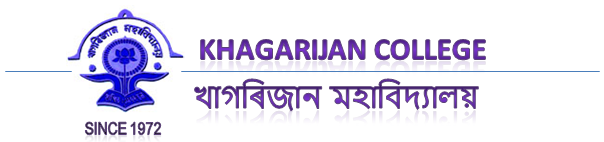 Action Plan to be submitted by the DepartmentsFor the Session: Internal Quality Assurance Cell, Khagarijan College, Nagaon, AssamName of Department: Date of Submission: Sl.NoArea Name of the Event/Activity Speculative Date & Month                          Student Oriented Activity                          Student Oriented Activity                          Student Oriented Activity                          Student Oriented Activity01Seminar01Quiz 01Debate 01Student Exchange 01Field Visit/Trip01Educational Tour01Group Discussion01Skill Oriented Activity01Library Usage01Soft Skill/Personality Development01Gender Based Activity01Any Other (Specify)02Extension Activity 03MoU with Government Org./NGO/Industry/Academic Institution04ICT base programme05Inter-Departmental Activity 06National/International Seminar, Workshops, Symposia etc…. 07Wall magazine 08Days/Divas09 Programmes on Advance/Slow Learners 10 Student Activity in Adopted School11Swayam Enrollment 12Submission of Student Progression Detail13Online Class Material Preparation 14Departmental Research Activity 15Internship (If Any) 16Multidisciplinary Approach17Add on Course18NSS Enrollment Details19Result Analysis Report 